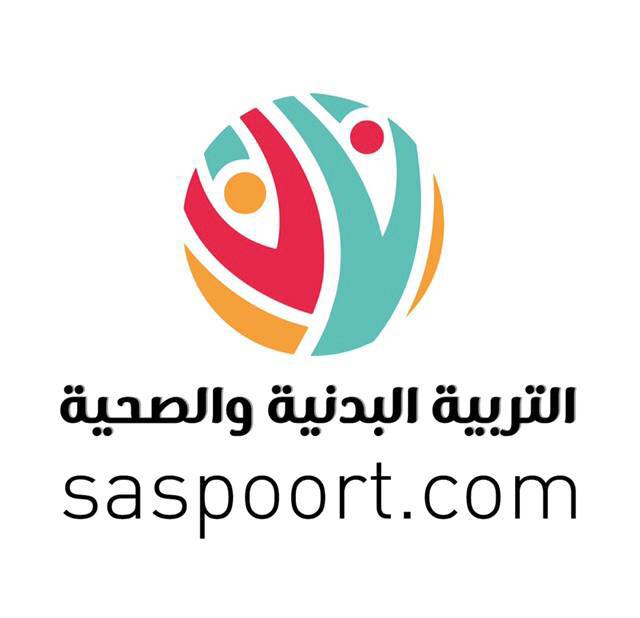 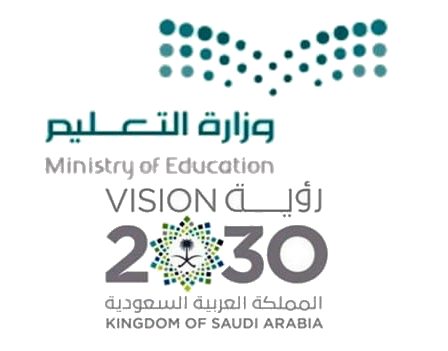 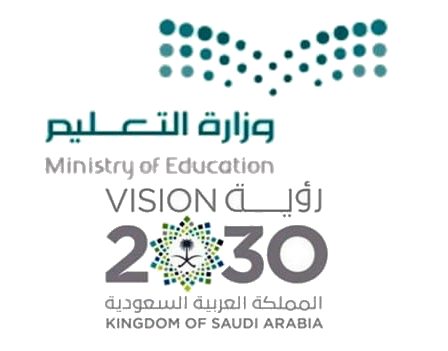 ضع علامة (✓) أمام العبارات الصحيحة وعلامة ( ×) أمام العبارات الخاطئة فيما يلي :1ـ السعرات الحرارية الزائدة تؤدي إلى تراكم الدهون .                                                                                    (             )2ـ يجب الالتزام بالقدر المطلوب من الغذاء الذي يحتاجه الجسم .                                                                      (             )3ـ من أضرار عدم الالتزام بالغذاء الصحي هشاشة العظام .                                                                               (             )4ـ يمكن أداء حركة الدوران من أوضاع ابتدائية مختلفة .                                                                                    (            )5ـ يشجع الطلاب على لف أجسامهم لأكثر من لفة .                                                                                          (             )6ـ يتضمن لف الجسم لف كاملاً من العمود الفقري والرقبة والأكتاف .                                                               (              )7ـ تسمى الحركة التي يتم فيها تدوير الجسم حول محوره بالحركة .                                                                (               )8ـ يعتبر التسلق من المهارات الحركية الأساسية التي تتم بتتابع منتظم .                                                     (                )9ـ يتطلب التسلق التحكم في أداء الاجزاء المتحركة من الجسم والسيطرة عليها .                  (             )10ـ تبدأ مهارة التسلق من وضع الوقوف المواجه للسلالم العمودية .                               (               )